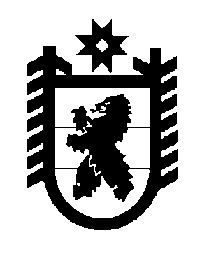 Российская Федерация Республика Карелия    ПРАВИТЕЛЬСТВО РЕСПУБЛИКИ КАРЕЛИЯРАСПОРЯЖЕНИЕот 8 июля 2016 года № 513р-Пг. Петрозаводск В соответствии с частью 11 статьи 154 Федерального закона от 22 августа   2004 года № 122-ФЗ «О внесении изменений в законодательные акты Российской Федерации и признании утратившими силу некоторых законодательных актов Российской Федерации в связи с принятием федеральных законов «О внесении изменений и дополнений в Федеральный закон «Об общих принципах организации законодательных (представительных) и исполнительных органов государственной власти субъектов Российской Федерации» и «Об общих принципах организации местного самоуправления в Российской Федерации», учитывая решение Петрозаводского городского Совета от 25 февраля  2016 года № 27/46-712  «О передаче недвижимого имущества из муниципальной собственности Петрозаводского городского округа в государственную собственность Республики Карелия», постановление администрации Петрозаводского городского округа от 5 апреля 2016 года № 1283 «О передаче имущества из муниципальной собственности Петрозаводского городского округа в государственную собственность Республики Карелия»: 1. Утвердить перечень недвижимого имущества, передаваемого из муниципальной собственности Петрозаводского городского округа в государственную собственность Республики Карелия, согласно приложению 1.2. Утвердить перечень движимого имущества, передаваемого из муниципальной собственности Петрозаводского городского округа в государственную собственность Республики Карелия, согласно приложению 2.3. Государственному комитету Республики Карелия по управлению государственным имуществом и организации закупок совместно с администрацией муниципального образования Петрозаводского городского округа обеспечить подписание передаточного акта.4. Право собственности Республики Карелия на указанное в пункте 1 настоящего распоряжения имущество возникает с момента подписания передаточного акта.           ГлаваРеспублики  Карелия                                                              А.П. ХудилайненПриложение 1 к распоряжению Правительства Республики Карелияот 8 июля 2016 года № 513р-ППЕРЕЧЕНЬ недвижимого имущества, передаваемого из муниципальной собственности Петрозаводского городского округа в государственную собственность Республики Карелия______________Приложение 2 к распоряжению Правительства Республики Карелияот 8 июля 2016 года № 513р-ППЕРЕЧЕНЬ движимого имущества, передаваемого из муниципальной собственности Петрозаводского городского округа в государственную собственность Республики Карелия _______________№ п/пНаименование имуществаАдрес местонахождения имуществаИндивидуализирующие характеристики имущества1.Нежилое помещениег. Петрозаводск, ул. Жуковского, д. 63а, помещение 10номера на поэтажном плане 59, 60а, 63, расположены на первом этаже жилого дома, общая площадь 2.Нежилые помещенияг. Петрозаводск, ул. Антонова, д. 8арасположены в одноэтажной пристройке к пятиэтажному жилому дому, общая площадь 3. Нежилое помещениег. Петрозаводск, ул. Краснофлотская, д. 20расположено в цокольном этаже жилого дома, общая площадь № п/пНаименование имуществаАдрес местонахождения имуществаИндивидуализирующие характеристики имуществаИндивидуализирующие характеристики имуществаИндивидуализирующие характеристики имущества№ п/пНаименование имуществаАдрес местонахождения имуществаколиче-ство, штукцена за единицу, рублей сумма, рублей123456Автомобиль Chevrolet Nivaг. Петрозаводск, ул. Володар-ского, д. 45а1449000,00449000,00Автомобиль ГАЗ-32213г. Петрозаводск, ул. Володар-ского, д. 45а1336636,00336636,00Микроавтобус FIAT DUCATOг. Петрозаводск, ул. Володар-ского, д. 45а1730000,00730000,00Машина сушильная «Аско»г. Петрозаводск, ул. Володар-ского, д. 45а184000,0084000,00Механизм автомати-ческого открывания дверей DSW-100г. Петрозаводск, ул. Володар-ского, д. 45а122800,0022800,00Подъемник мобиль-ный лестничный Roby ТО9 г. Петрозаводск, ул. Володар-ского, д. 45а1141620,37141620,37Портативная информа-ционная индукцион-ная система «Исток» А2г. Петрозаводск, ул. Володар-ского, д. 45а110983,3310983,33Система видеонаблюденияг. Петрозаводск, ул. Володар-ского, д. 45а164864,0064864,00Беседка деревяннаяг. Петрозаводск, ул. Володар-ского, д. 45а152650,0052650,00Колонна пузырьковаяг. Петрозаводск, ул. Володар-ского, д. 45а157783,7357783,73Комплекс спортивныйг. Петрозаводск, ул. Володар-ского, д. 45а1120100,00120100,00Конструктор из мягких модулейг. Петрозаводск, ул. Володар-ского, д. 45а149967,4249967,42Машинка деревяннаяг. Петрозаводск, ул. Володар-ского, д. 45а154244,0054244,00Поручень U-образный откиднойг. Петрозаводск, ул. Володар-ского, д. 45а19334,829334,82123456Поручень опорный для раковины17420,007420,00Поручень стационар-ный Г-образный14450,004450,00Пучок оптоволоконный155389,6055389,60Таблички тактильные31095,003285,00Дюбель700,5639,06Кисть441,00164,00Обои7824,195769,36Саморез1000,3434,18Белье постельное51017,005085,00Ботинки лыжные6990,005940,00Брюки 3385,591156,76Вуаль21088,352176,70Гольфы1147,52147,52Занавеска-тюль3716,672150,00Занавески6348,932093,59Кальсоны4593,052372,20Колготки для девочек4296,021184,09Колготки для мальчиков7310,312172,20Колготки детские2237,12474,24Колготки детские7453,753977,16Колготки капроновые2450,001200,00Колготы для девочек8239,591916,75Колготы для мальчиков3428,371285,10Комплект детский (трусы+майка)1029,60296,00Комплект кухонный (фартук, полотенце, прихватка)880,00640,00Комплект на мягкую мебель (гобелен)11130,001130,00Коньки фигурные на меху11410,001410,00Коньки хоккейные11690,001690,00Костюм «Дед Мороз»13355,003355,00Костюм женский4780,003120,00Костюмы новогодние11420,004620,00Костюм новогодний «Коник»1600,00600,00Костюм новогодний «Красная Шапочка»1600,00600,00123456Костюм новогодний «Лошадка»2600,001200,00Кроссовки3580,391741,17Лента шторная2818,18509,15Майка детская926,40237,60Матрац6468,702812,19Наволочка3453,821830,00Накидка на диван2637,501275,00Накидка на кресло4318,751275,00Носки для девочек7141,78992,45Носки для мальчиков25188,644716,03Носки детские26515,994238,02Носки мужские8816,861483,79Носки шерстяные6650,003300,00Обувь пляжная198,0298,02Обувь детская1494,05494,05Одеяло60339,0020340,00Одеяло шерстяное 650,00300,00Платье 11699,001699,00Платье нарядное131205,6915674,00Плед1300,00300,00Пододеяльник26108,082810,00Подушка75197,6714825,33Покрывало29392,7611390,00Покрывало10103,191031,87Полотенце14095,4213359,39Полотенце махровое13169,499103,16Простыня2190,001890,00Рубаха для костюма447,65190,59Рубашка 4402,861611,43Скатерть2446,34892,67Сланцы2395,04790,08Трусы3728,671060,73Трусы для мальчиков4296,531186,10Трусы для девочек2891,582564,30Трусы для мальчиков15197,622964,26Тюль27403,8910905,15Фартук-сарафан5365,001825,00Футболка47158,067429,01Шапка «Волчонок»1225,00225,00Шапка «Далматин»1211,00211,00Шапка «Кролик» девочка1211,00211,00123456Шапка «Кролик» мальчик1211,00211,00Шлепанцы классика12126,901522,77Штора59587,7934679,34Юбка 3232,38697,15Адаптер Wi-Fi Asus USB11050,001050,00Весы кухонные11697,001697,00Видеопроигрыватель DVD LG DK 673 X11810,001810,00Водонагреватель11000,001000,00Вытяжка12100,002100,00Вытяжка LEX BISTON12998,002998,00Гигрометр психрометрический1400,00400,00Диск жесткий внешний12281,002281,00Измеритель давления1289,20289,20Ингалятор «Муссон»1160,16160,16Калькулятор2352,40704,80Колонки2230,00460,00Колонки Sony11670,001670,00Колонки компьютерные1184,62184,62Лампа бактерицидная2625,001250,00Лобзик электрический ручной Mastermax MJS-150111564,101564,10Магнитола Sony12949,002949,00Магнитола UNITED RCD-735011190,001190,00Магнитофон Samsung12480,002480,00Машина переплетная11540,001540,00Миксер1300,00300,00Облучатель бактерицидный172,8072,80Облучатель бактерицидный «Азов»1750,00750,00Облучатель УФО12560,002560,00Облучатель УФО-В12170,002170,00Обогреватель Finco12398,902398,90Печь микроволновая12074,802074,80Печь микроволновая12771,302771,30123456Печь микроволновая LG12790,002790,00Печь микроволновая Samsung12610,002610,00Печь микроволновая печь LG12465,002465,00Пианино «Беларусь» б/у1500,00500,00Плеер DVD HYUNDAI12000,002000,00Плеер DVD HYUNDAI21599,003198,00Прибор для приготовления сахарной ваты ARIETE1499,00499,00Прибор для создания светового луча1763,00763,00Проигрыватель CD-583х12343,302343,30Проигрыватель DVD караоке LG12009,402009,40Пылесос LG Turbo 1300 W11000,001000,00Рабочий верстак с тисками42056,748226,96Радиатор Binaton12698,752698,75Система акустическая1590,00590,00Сканер12288,502288,50Станок для ручной резьбы12531,342531,34Станок торцовочный ручной11347,561347,56Стереомагнитола Vitek11417,801417,80Стусло одноповоротное1473,00473,00Телефон сотовый OYSTERS YALTA2699,001398,00Телефон сотовый Samsung11185,751185,75Телефон сотовый Samsung11185,751185,75Телефон сотовый Samsung11185,751185,75123456Телефон сотовый «Билайн»18,508,50Телефон сотовый «Билайн»18,508,50Телефон сотовый «Билайн»18,508,50Телефон ТСТ «Билайн»10245,002450,04Устройство хранения ключевой информации11500,001500,00Устройство хранения ключевой информации21500,003000,00Утюг DELONGHI11187,001187,00Фотоаппарат Olympus12923,002923,00Чайник электрический PHILIPS12797,002797,00Электромясорубка1869,21869,21Электроплитка1217,18217,18Альбом4133,90535,60Альбом музыкальный41216,384865,52Аппарат БОП-41247,53247,53Ботинки лыжные14990,0013860,00Вентилятор LUMME LU-1032600,001200,00Вентилятор LUMME LU-1034600,002400,00Вентилятор напольный Mystery11891,001891,00Весы12460,502460,50Весы кухонные VITEK1797,00797,00Вешалка11395,361395,36Вешалка1330,00330,00Вешалка деревянная6743,334460,00Вешалка металлическая2230,00460,00Вешалка напольная11230,001230,00Вешалка СРП-В-711190,001190,00Вешалка-прихожая2150,00300,00Волшебная нить с контроллером12041,402041,40Гирлянда электрическая3193,04579,11Глобус1150,00150,00Грабли243,6687,31123456Грабли111,0211,02Демонстрационный стенд12365,002365,00Демосистема настенная2990,001980,00Диски тактильные101604,4616044,60Диспенсер для рулона туалетной бумаги12250,002250,00Домино229,2958,58Домкрат189,6089,60Доска гладильная11399,001399,00Доска гладильная11039,001039,00Доска гладильная11399,001399,00Доска магнитно-маркерная1690,00690,00Доска магнитно-маркерная1690,00690,00Доска пробковая1380,00380,00Дырокол262,50125,00Дырокол162,5062,50Дырокол1122,20122,20Дырокол269,00138,00Дырокол2134,00268,00Дырокол2137,15274,30Евродиспенсер11900,001900,00Емкость-контейнер 3400,001200,00Жалюзи31307,083921,24Жалюзи11990,001990,00Жалюзи11160,001160,00Жалюзи41010,004040,00Звездная сеть с контроллером1826,80826,80Зеркало11255,001255,00Зеркало11190,001190,00Зеркало230,0060,00Зеркало1200,85200,85Зеркало25,8211,64Зеркало1790,00790,00Зеркало1750,50750,50Зеркало 1655,50655,50Зеркало2790,001580,00Игрушка мягкая2189,08378,16Игры настольные8140,361122,90Игры развивающие995,22857,00123456Измеритель арте-риального давления1489,25489,25Кабель USB1184,00184,00Калькулятор1324,75324,75Калькулятор1310,10310,10Калькулятор 1376,65376,65Калькулятор2456,50913,00Калькулятор2297,30594,60Калькулятор1233,00233,00Калькулятор1319,00319,00Калькулятор1230,20230,20Калькулятор4271,331085,30Калькулятор1163,70163,70Калькулятор2254,13508,25Карниз4451,501806,00Карниз6562,673376,00Карниз1579,00579,00Карниз5692,863464,29Карниз62,2413,44Карниз1475,00475,00Карниз3705,672117,00Карниз1659,00659,00Карниз для ванной1810,00810,00Карниз потолочный4659,002636,00Карниз потолочный2749,001498,00Карниз потолочный1829,00829,00Карниз потолочный2659,001318,00Карниз потолочный5583,002915,00Клещи1667,00667,00Ключ балансировки133,6033,60Ключ свечной128,0028,00Клюшка хоккейная17395,856729,45Коврик туристический10310,003100,00Колонки1411,09411,09Комплект кухонной мебели12700,002700,00Компрессор «Беркут»12499,002499,00Конвектор Scoole12590,002590,00Контейнер2102,00204,00Контейнер мусорный170,0070,00Коньки фигурные131103,1214340,50Коньки хоккейные171490,1125331,80Корзина для белья1499,00499,00Корзина для белья1380,00380,00123456Корзина для белья113,4413,44Котел алюминиевый5224,001120,00Кресло детское автомобильное41799,007196,00Кресло офисное с подлокотниками12000,002000,00Кровать дошкольная12300,002300,00Кровать раскладная11700,001700,00Кровать-раскладушка22390,004780,00Круг для развития координации1258,72258,72Лавка для шкафа детского 3-местная2670,001340,00Лавка для шкафа детского 2-местная2580,001160,00Лавка для шкафа детского 3-местная1680,00680,00Лампа настольная2790,001580,00Ледоруб с металлической ручкой1348,00348,00Лопата151,8451,84Лопата деревянная с черенком2150,00300,00Лопата совковая136,0536,05Лопатка15,165,16Лоток для бумаг3148,30444,90Лоток для бумаг353,20159,60Лоток для бумаг448,00192,00Лоток для бумаг350,20150,60Лоток для бумаг258,70117,40Лыжи31248,303744,90Лыжи4513,142052,57Лыжи 1990,00990,00Лыжи пластиковые11690,001690,00Лыжи полупластиковые181257,1522628,70Маты спортивные22441,374882,74Мешки спальные81290,0010320,00Микрофон SENNHEISER12000,002000,00Микрофон SHURE вокальный12000,002000,00Миксер ручной11240,001240,00Мойка11799,281799,28123456Мяч резиновый 5148,60743,00Набор настольный3159,00477,00Набор настольный2159,00318,00Набор офисный178,0078,00Набор офисный184,2084,20Набор офисный1119,40119,40Набор офисный2218,70437,40Навесная полка2500,001000,00Ножницы2321,31490,13Ножницы1190,00190,00Ножницы517,5087,50Ножницы122,1022,10Ножницы341,80125,40Ножницы349,80149,40Ножницы2021,45428,90Ножницы с прорези-ненными ручками336,10108,30Ножовка154,5754,57Ножовка по дереву158,6958,69Ножовка по металлу158,6958,69Обручи52594,6812973,38Огнетушитель3650,331951,00Огнетушитель11598,006578,00Огнетушитель1100,00100,00Огнетушитель140,4340,43Огнетушитель240,4380,86Огнетушитель ОП-4(з)8582,004656,00Огнетушитель ОП-4(з)1598,00598,00Огнетушитель ОУ-22800,001600,00Огнетушитель порошковый ОП-22360,00720,00Опросник1954,00954,00Опросник11521,001521,00Органайзер169,9069,90Органайзер399,42298,27Основание тумбы12741,702741,70Отвертка114,9414,94Пазлы239,5379,06Палки лыжные1242,25242,25Палки лыжные 8120,00960,00Палки лыжные 1260,00260,00Палки лыжные 1680,00680,00Панель с полками для CD–дисков1756,00756,00123456Пенал открытый12988,002988,00Печь СВЧ Samsung M-1711 NR12490,002490,00Плоскорез1283,05283,05Подставка для бумаг274,20148,40Подставка для бумаг веер1171,00171,00Подставка для бумаг вертикальная1126,10126,10Подставка для бумаг вертикальная168,0068,00Подставка для бумаг вертикальная1131,00131,00Подставка для бумаг177,4077,40Подставка для бумаг1149,80149,80Подставка для бумаг4128,20512,80Подставка для бумаг2120,45240,90Подставка металлическая1799,00799,00Полка1700,00700,00Полка двухэтажная1845,50845,50Полка для игрушек50,030,15Полка навесная1400,00400,00Полка настенная угловая1612,75612,75Полка угловая1350,00350,00Полка угловая1200,00200,00Полочка металлическая угловая 3-этажная11120,001120,00Полочка прямоугольная1750,00750,00Прибор для создания световых эффектов12301,002301,00Прибор для создания световых эффектов «Зебра-50»12041,402041,40Проектор направления света12151,522151,52Противень244,8089,60Пуф взрослый11800,001800,00Пуфик-кресло «Груша» с гранулами12365,002365,00Радиатор SUPRA12297,002297,00Радиатор масляный11869,001869,00123456Ростомер11111,501111,50Рюкзак31250,003750,00Светильник1681,00681,00Светильник2330,00660,00Светильник «Трансвит» «Дельта»3799,002397,00Светильник Camelion2960,001920,00Светильник Camelion KD-017A3950,002850,00Светильник Camelion KD-017A3810,002430,00Светильник Rondo 100w IP441270,00270,00Светильник на подставке3720,002160,00Светильник на стойке1640,00640,00Светильник настольный3810,002430,00Светильник свето-диодный с многофунк-циональными салазками12500,002500,00Светильник «Трансвит» «Дельта»4799,003196,00Светильник–шар подвесной4210,00840,00Сейф1343,71343,71Секция угловая12500,002500,00Сетевой фильтр2275,00550,00Система «Мелодичный звон»11466,041466,04Скамейка детская3450,001350,00Стеллаж12000,002000,00Стеллаж для книг22500,005000,00Стеллаж лакированный42640,0010560,00Стеллаж металлический для кухни10,100,10Стеллаж открытый низкий11738,001738,00Стеллаж открытый низкий11738,001738,00Стеллаж с дверью22325,004650,00Стенд22050,004100,00123456Стенд информационный11725,001725,00Стенка шведская1459,20459,20Стенка шведская20,130,26Степлер229,0058,00Степлер172,0072,00Степлер232,2064,40Степлер121,2021,20Степлер197,9097,90Степлер1149,00149,00Степлер169,0069,00Степлер261,75123,50Степлер439,70158,80Стетоскоп1251,75251,75Стетоскоп11225,501225,50Стойка для синтезатора1835,00835,00Стол11000,001000,00Стол22100,004200,00Стол для игры в тенбол12700,002700,00Стол журнальный11830,001830,00Стол квадратный с регулятором высоты11750,001750,00Стол квадратный с регулятором 31600,004800,00Стол квадратный с регулятором 11600,001600,00Стол квадратный с регулятором 11600,001600,00Стол квадратный31716,675150,00Стол квадратный с регулятором с закрытыми углами21600,003200,00Стол квадратный с регулятором 21750,003500,00Стол–книжка12650,002650,00Стол компьютерный12718,002718,00Стол компьютерный1450,00450,00Стол компьютерный12055,002055,00Стол компьютерный с надстройкой 12799,002799,00Стол кухонный угловой11000,001000,00123456Стол обеденный раскладной11931,001931,00Стол однотумбовый32970,008910,00Стол однотумбовый22970,005940,00Стол письменный102400,0024000,00Стол письменный12209,372512,44Стол письменный4304,861219,43Стол письменный112100,0023100,00Стол письменный «Беби»31990,005970,00Стол под мойку12268,482268,48Стол преподавателя однотумбовый52970,0014850,00Стол прямоугольный с  регулятором с закругленными углами11750,001750,00Стол прямоугольный с  регулированием11600,001600,00Стол прямоугольный с закругленными углами11600,001600,00Стол прямоугольный21500,003000,00Стол прямоугольный11500,001500,00Стол прямоугольный11500,001500,00Стол прямоугольный с закругленными углами21600,003200,00Стол рабочий22088,454176,90Стол рабочий11983,001983,00Стол рабочий «Элпис»12540,002540,00Стол раздаточный1200,00200,00Стол с  регулированием11500,001500,00Стол-ванна12989,582989,58Стол-книжка1879,04879,04Стол-книжка12200,002200,00Стремянка1814,00814,00Стремянка12640,002640,00Стремянка стальная12330,002330,00Стремянка стальная 10-ступенчатая12330,002330,00Стремянка стальная – 4 широкие ступени с резиной12531,002531,00Стул2510,001020,00Стул18265,194773,39Стул7448,003136,00123456Стул10537,005370,00Стул 10650,006500,00Стул «Серна»8650,005200,00Стул «Стандарт»16590,009440,00Стул «Вена М»101100,0011000,00Стул винтовой1394,24394,24Стул детский 1350,00350,00Стул детский регулируемый7690,004830,00Стул детский регулируемый3630,001890,00Стул детский регулируемый2640,001280,00Стул детский регулируемый6616,673700,00Стул детский регулируемый4690,002760,00Стул детский регулируемый1690,00690,00Стул детский регули-руемый  красный3562,871688,60Стул детский, регули-руемый по высоте4740,002960,00Стул детский, регули-руемый по высоте1740,00740,00Стул детский, регули-руемый по высоте5740,003700,00Стул детский, регули-руемый по высоте6740,004440,00Стул детский, регули-руемый по высоте2660,001320,00Стул детский, регули-руемый по высоте5660,003300,00Стул кухонный «Скалли»101350,0013500,00Стул с металлическим каркасом б/у16162,312596,92Стул «Стандарт»20685,0013700,00Стул черный30495,0014850,00Стульчик детский1510,00510,00Стульчик детский регулируемый3600,001800,00Сумка для ноутбука11416,001416,00Сумка для ноутбука1664,00664,00Сумка для ноутбука1664,00664,00123456Сумка для ноутбука1664,00664,00Сумка для ноутбука1664,00664,00Сумка для ноутбука1949,00949,00Сумка для ноутбука11226,001226,00Сушилка для белья напольная11100,001100,00Сушилка для белья11100,001100,00Сушилка напольная1999,00999,00Сушка для белья1639,00639,00Табурет5500,002500,00Табурет264,75129,50Табурет10278,002780,00Табурет7210,001470,00Табурет «Фаворит 3»30590,0017700,00Табурет мягкий6690,004140,00Тачка садовая11120,001120,00Телефон (трубка) Siemens A20012129,302129,30Телефон Panasonic12130,002130,00Телефон Panasonic12146,002146,00Тепловентилятор1490,00490,00Термометр240,0080,00Термос 12750,002750,00Термос 12750,002750,00Термос суповой1638,75638,75Тонометр1978,50978,50Тумба10740,007400,00Тумба 1-дверная с ящиком72790,0019530,00Тумба КМ01-05232390,007170,00Тумба кухонная11000,001000,00Тумба мобильная12485,002485,00Тумба под аквариум12740,002740,00Тумба под телевизор1495,00495,00Тумба под телевизор10,030,03Тумба прикроватная11295,273248,01Тумба прикроватная с нишей51200,006000,00Тумба прикроватная с нишей231036,0023828,00Тумба прикроватная с нишей31100,003300,00Тумба угловая22900,005800,00123456Увлажнитель воздуха POLARIS12407,202407,20Удлинитель1120,00120,00Удлинитель  сетевой396,00287,99Удлинитель  сетевой1322,33322,33Удлинитель – сетевой фильтр1760,00760,00Устройство зарядное185,5085,50Утюг1457,75457,75Утюг Binaton1400,00400,00Утюг Philips GC-354012597,002597,00Утюг Philips GC-354012597,002597,00Фен Sanusy1350,00350,00Фен Philips HP-818011497,001497,00Фильтр сетевой3245,00735,00Фильтр сетевой1617,00617,00Фильтр сетевой2330,86661,71Фильтр сетевой2426,50853,00Фильтр сетевой3300,00900,00Фильтр сетевой1638,40638,40Фильтр сетевой3590,001770,00Фильтр сетевой2799,001598,00Фильтр сетевой11090,001090,00Фильтр сетевой3332,00996,00Фонарь172,8072,80Фотосумка1522,00522,00Фотосумка1279,00279,00Цилиндры спортивные31527,964583,88Чайник Bosch11699,001699,00Чайник Bosch12450,002450,00Чайник Bosch11341,001341,00Чайник ENERGY1619,00619,00Часы настенные2440,00880,00Часы настенные57,6638,30Часы настенные1264,90264,90Часы настенные1300,00300,00Часы настенные1300,00300,00Часы настенные1360,00360,00Часы настенные Quarts1300,00300,00Часы настенные MALLC-R02P2501,001002,00Часы настенные «В-Тройка»1390,00390,00123456Шар зеркальный11225,501225,50Шар зеркальный12832,002832,00Шкаф верхний12160,002160,00Шкаф верхний –сушилка12910,002910,00Шкаф для одежды10,130,13Шкаф закрытый низкий12425,002425,00Шкаф книжный с антресолью11000,001000,00Шкаф «Макарена»12890,002890,00Шкаф медицинский130,0030,00Шкаф-мойка12000,002000,00Шкаф на 96 ключей (300х240х80)11583,001583,00Шкаф навесной21220,002440,00Шкаф навесной11285,201285,20Шкаф навесной22050,004100,00Шкаф навесной12000,002000,00Шкаф навесной (700х500)11750,001750,00Шкаф навесной «Элпис»11900,001900,00Шкаф напольный узкий12180,002180,00Шкаф настенный –сушилка с сушилкой для посуды12500,002500,00Шкаф под мойку12990,002990,00Шкаф под мойку12900,002900,00Шкаф с полками12890,002890,00Шкаф с ящиками12980,002980,00Шкаф трехстворчатый10,100,10Шкаф-витрина11863,541863,54Шкаф-витрина12772,002772,00Шкаф-мойка 2-чашечная11314,421314,42Шкаф-сушилка12100,002100,00Шкаф-сушилка1231,00231,00Штора рулонная41390,005560,00Штора-роллета11275,001275,00Шторы (5х2,5м)2598,081196,15Электрокипятильник 2137,50275,00Элемент «Туннель»12170,562170,56123456Этажерка металлическая10,030,03Ящик для хранения4199,00796,00Ящик с крышкой6299,001794,00Адаптер сетевой1420,00420,00Аккумулятор14400,004400,00Бадминтон8187,031496,25Бак 1538,50538,50Бак эмалированный8351,292810,32Батарея аккумуляторная18200,008200,00Башмак противооткатный1550,00550,00Блюдца1030,94309,35Бокал3047,001410,00Валик2117,37234,74Ведро1750,09851,47Ведро для мусора1237,15237,15Ведро полиэтиленовое1121,50121,50Ведро пластмассовое2102,53205,05Ведро с крышкой4100,98403,90Веер буквенный327,8583,54Веник168,5368,53Веник сорго1102,09102,09Вентилятор1186,00186,00Венчик282,65165,30Вилки10325,332609,45Воронка13,003,00Выключатель161,7161,71Гигрометр2430,38860,75Гирлянда4124,19496,74Горшок10373,393733,89Грабли2562,621565,50Графин2119,22238,44Дартс1699,00699,00Демосистема настенная21485,002970,00Держатель для приборов1189,00189,00Держатель магнитный3235,77707,30Диск24103,178206,33Диск CD для релаксации4106,20424,80Диск DVD караоке699,00594,00123456Диски с играми4744,772979,06Дисплей-система настенная12599,002599,00Дозатор 1350,00350,00Дозатор для мыла 1460,40460,40Дозатор для мыла и антисептика1705,00705,00Доска для лепки130,0630,06Доска разделочная471,65286,58Доска разделочная31169,685260,05Дуршлаг1160,50160,50Дырокол191,4191,41Дюбель1890,69131,34Емкость для сбора отходов248,0096,00Ерш для унитаза7203,621425,37Заглушка2013,61272,16Звонок1300,05300,05Знак аварийный165,0065,00Игла1137,30410,30Игра настольная13389,675065,74Игра настольная «Аэрохоккей»37999,0023997,00Игра настольная26128,603343,62Игрушка57320,6118274,75Игрушка мягкая10220,702207,00Игры детские15227,273409,09Игры развивающие96142,3913668,98Игры развивающие (диски)10468,754687,50Кабель микрофонный860,00480,00Канистра 1330,00330,00Карниз1642,00642,00Карта памяти11400,001400,00Касса букв845,90367,20Кастрюля24648,0615553,32Кастрюля 32425,007275,00Кастрюля 3 литра4952,503810,00Кастрюля 61250,837505,00Кастрюля SFERA 3,6 литра31205,553616,65Кастрюля из нержавеющей стали20577,8611557,19Кастрюля-жаровня5789,653948,25123456Кашпо1169,93769,27Кисть3016,81504,35Кисть442,43169,70Клавиатура3543,001629,00Ключ-трубка1222,27222,27Ключ трубный1258,00258,00Ключи165,0065,00Ключи комбинированные1120,35223,83Книга рецептов12131,002131,00Книги (пособие)2500,001000,00Ковер12850,002850,00Коврик1170,00170,00Коврик для автомобиля 4313,881255,50Коврик барьерный придверный3389,001167,00Коврик для компьютерной мыши5180,00900,00Коврик для ванны1539,00539,00Коврик диэлектричесткий4451,841807,35Коврик резиновый2469,00938,00Коврик резиновый диэлектрический2367,35734,70Ковш284,98169,95Ковш алюминиевый1114,00114,00Конструктор3562,331687,00Контейнер1142,50142,50Контейнер449,95199,78Контейнер для мусора160,0060,00Коньки детские61500,009000,00Коньки роликовые51790,008950,00Корзина для белья3591,331774,00Корзина для бумаг1187,60963,65Корзинка 545,40227,00Корзинка274,40148,80Корзинка универсальная255,00110,00Котелок3560,001680,00Кружка19730,956097,89Кружка HUTA5064,893244,50Крючок1322,12287,56Кувшин7152,831069,78123456Кукла3190,59571,78Лейка4150,00600,00Ликвид для фумигатора439,99159,96Линейка207,03140,55Ложка гарнирная259,80119,60Ложка десертная1539,99599,85Ложка кулинарная192,6592,65Ложка мерная111,0111,01Ложка разливательная4164,87659,48Ложка соусная19,009,00Ложка чайная11615,331778,52Ложка-шумовка1240,00240,00Ложки6524,861616,12Ложки столовые8618,371579,46Лопата снеговая1699,00699,00Лопата совковая261,00122,00Лопата штыковая261,80123,60Лопатка 111,0011,00Лопатка кухонная553,70268,50Лопатка малая116,8016,80Лото2499,00998,00Лоток для столовых принадлежностей156,2356,23Лупа160,0060,00Магниты69,4756,80Матрац8605,004840,00Машинка–каталка1871,50871,50Метла121,1121,11Метла березовая820,00160,00Методика определения готовности к школе19785,009785,00Методика Ясюковой111330,0011330,00Методическая литература10257,082570,81Методические пособия134153,0720511,16Методическое пособие (брошюра+диск)13278,003278,00Миска26146,743815,11Миска из нержавеющей стали26349,759093,60Монитор24693,509387,00123456Монитор FLATRON L153016490,006490,00Мочалка банная1971,611360,59Мусорка с педалью1499,00499,00Мыльница5254,611273,04Мышь компьютерная6423,002538,00Мышь оптическая Tech3363,331090,00Мяч баскетбольный4565,382261,50Мяч волейбольный7337,412361,85Мяч гимнастический1259,00259,00Мяч резиновый2109,00218,00Мяч теннисный359,00177,00Мяч футбольный5355,311776,55Набор для бадминтона3292,33877,00Набор для тенниса4274,501098,00Набор игр к блокам Дьенеша1253,00253,00Набор игрушечный1213,67213,67Набор ключей1250,00250,00Набор кукол2405,00810,00Набор отверток1353,40353,40Набор офисный5209,571047,87Набор песочный1299,00299,00Набор посуды поход-ный на 6 персон из нержавеющей стали в сумке21990,003980,00Нить4171,23684,90Нож4751,322412,10Нож-топорик1186,15186,15Нож для овощей241,6583,30Нож канцелярский215,5531,09Нож разделочный375,65226,95Нож универсальный9118,001062,00Ножеточка255,99111,97Ножницы3742,171560,32Ножницы кухонные178,1278,12Ножовка по дереву1231,00231,00Ножовка по металлу1204,00204,00Носки9154,331389,00Обруч1986,261638,87Овощечистка143,7143,71123456Огнетушитель1370,00370,00Ограничитель дверной1789,001513,00Опрыскиватель для цветов152,0052,00Отвертка117,0017,00Палочки счетные1219,36232,36Папка для акварели1348,10625,30Папка «Дело»19002,785286,10Папка-конверт110,3510,35Папка с арочным механизмом6102,68616,08Папка с пружинным скоросшивателем239,2078,40Папка-уголок185,4497,87Папка-регистратор13172,572243,37Папка-скоросшиватель775,71439,57Пассатижи152,0052,00Патрон3030,41912,21Пенал676,64459,85Песок 19101,011868,65Печать1700,00700,00Планинг157,9557,95Планка 5 крючков1455,00455,00Поднос1070,60706,01Поднос пластмассовый779,53556,72Подставка для бумаг8147,571180,54Подставка для ножей140,0040,00Подставка для цветов3345,601036,80Подставка под огнетушитель2280,00560,00Полка4500,002000,00Полка прямая 1790,00790,00Половник1576,441146,67Полотно по металлу1100,00100,00Помпа-фильтр1900,00900,00Программа для дома и учебы23745,787491,55Программа образова-тельно-профилакти-ческая для диагности-ки факторов риска19117,009117,00123456Продукт программный15000,005000,00Противень11668,697355,62Противогаз ГП-7б гражданский52500,0012500,00Разделитель850,94407,50Разделитель273,71147,41Разъем4113,09452,35Ракетка теннисная4183,33733,33Рамка5551,002805,00Расписание477,21338,70Розетка494,37377,48Ручка7110,54748,11Рыхлитель1040,00400,00Рюкзак4742,772971,09Салатник1257,14685,68Салатник SIMAX399,90299,70Салфетница129,9929,99Саморез3600,55199,03Самоспасатель ГДЗК83000,0024000,00Сахарница182,4982,49Сверло по дереву14500,40576,00Сверло по металлу2000,4079,00Светильник4669,172676,66Сервиз чайный150,0050,00Серпянка141,0041,00Сетевой фильтр1189,00189,00Сетка москитная13940,8512231,00Сиденье для унитаза1146,90146,90Системный блок19921,509921,50Системный блок110610,0010610,00Скакалка953,63482,65Скалка288,58177,16Скатерть615,3191,84Скобы119,79107,73Сковорода7360,422522,91Совок331,5594,64Стакан2015,45308,99Стакан-непроливайка для кисточек168,72139,51Стартеры10012,021201,60Стеки13200,002600,00Степлер659,12354,73Стержень612,3073,79Сушилка для посуды1305,15305,15123456Сушилка для белья1703,90703,90Таблички38117,244455,04Таз1082,25822,45Таз пластмассовый562,89314,44Тарелка Luminarc3542,901501,50Тарелка глубокая4531,811431,50Тарелка десертная1457,14799,96Тарелка квадратная Tokio5160,55802,75Тарелка летающая фигурная146,5546,55Тарелка мелкая1041,65416,50Тарелка одноразовая401,2449,54Тарелки43716,817344,13Теремок в сумочке12442,002442,00Терка483,52334,08Термометр2252,241149,36Термометр для холодильника232,5064,99Тест13190,003190,00Тест Векслера110815,0010815,00Тест Розенцвейга24171,508343,00Тест цветовой М. Люшера29064,0018128,00Толкушка199,9999,99Транспортир85,1541,17Тройник160,5060,50Тряпкодержатель12101,361216,28Удлинитель2210,01420,01Удлинитель без заземления1116,00116,00Указка лазерная2990,001980,00Фонарь3427,081281,24Фонарь аккумуляторный3127,41382,23Фоторамка240,0080,00Чашки6630,502012,83Чехол для планшета11445,001445,00Шапка «Волк»1105,64105,64Шапка «Лисичка»174,9774,97Шар елочный517,00357,23Шины144338,5760740,00Шпатель236,5073,00Штамп1450,00450,00123456Штора для ванной1550,00550,00Щетка стеклоочистителя5376,001880,00Экспресс-диагностика «Ориентир»111571,0011571,00Элемент питания4013,64545,46Ящик детский1299,00299,00Ящик детский на колесах3579,001737,00Ящик с крышкой5475,002375,00Ящик универсальный «Текстиль»6350,002100,00